ほけんだより ２月春の初めの日とされている「立春」。今年は２月４日にあたります。まだ寒いこの時期に「春」と言われても実感はわかないですね。でも、草や花、虫など、色んなものに目を向けてみると、少しずつですが、春が確実にやってきていることが分かります。まもなく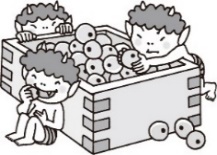 訪れる春の新学期、新学年に向けて、みなさんも準備を始めていきましょうね。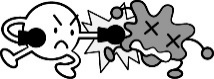 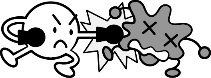 １月中旬頃から各学年で数名の感染報告が出始め、現在、徐々に拡大しており、どの学年・どのクラスも心配な状態が続いています。本校の学校内科医の先生によると、今年はインフルエンザの予防接種を打っていても、かかっている人が多いようです。体調が悪い時は無理をしないで休むことも大切にしてください。学級閉鎖情報　 ・１年１組　１月２３日（月）昼食後～１月２５日（水）　　　　　　　　・２年４組　１月２５日（水）昼食後～１月２７日（金）　　　　　　　　・２年３組　１月３０日（月）昼食後～２月　１日（水）　　　　　　　　・２年４組　１月３０日（月）昼食後～２月　１日（水）　　　　　　　　・１年３組　１月３１日（火）昼食後～２月　２日（木）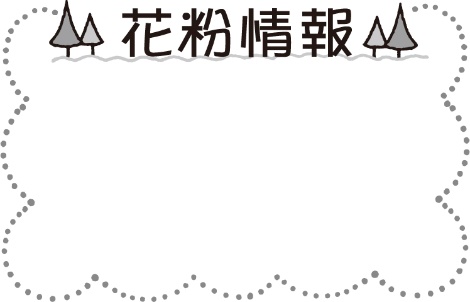 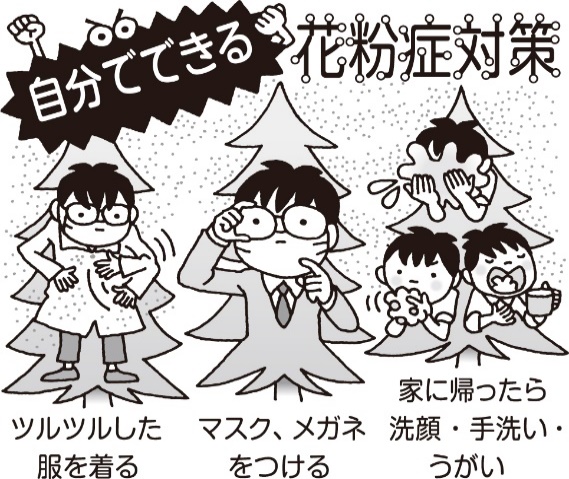 ★花粉の飛散開始前の症状が軽いうちから治療開始すると、楽に花粉シーズンを乗りきれるのでオススメです。毎年、症状がひどい人は、早めに受診してみてくださいね。みんなの質問＠保健室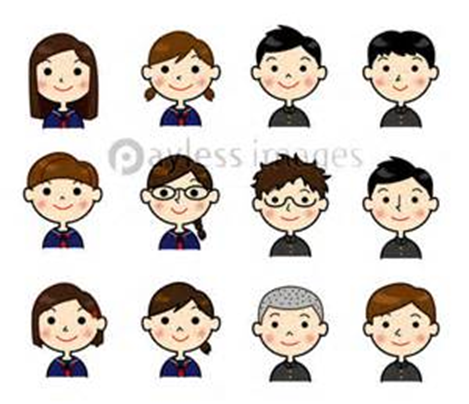 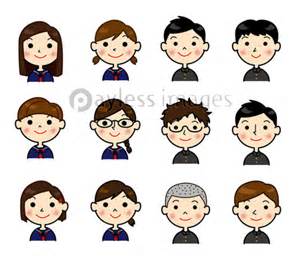 ～よく眠り、バランス良く食べ、適度な運動をしましょう～まずは睡眠です。身長に深い関係のある「成長ホルモン」は、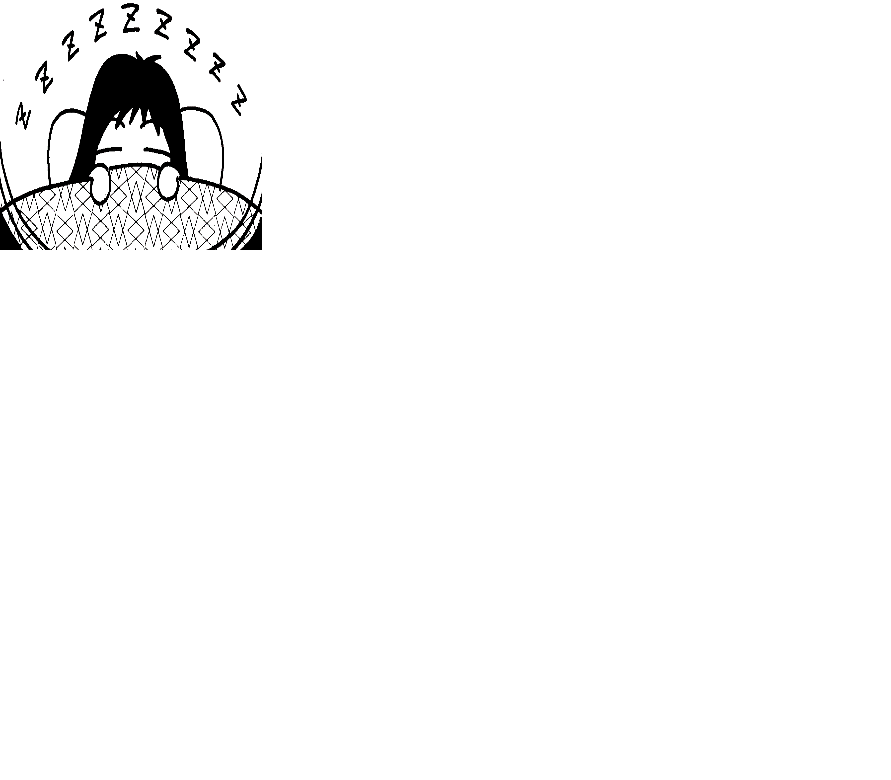 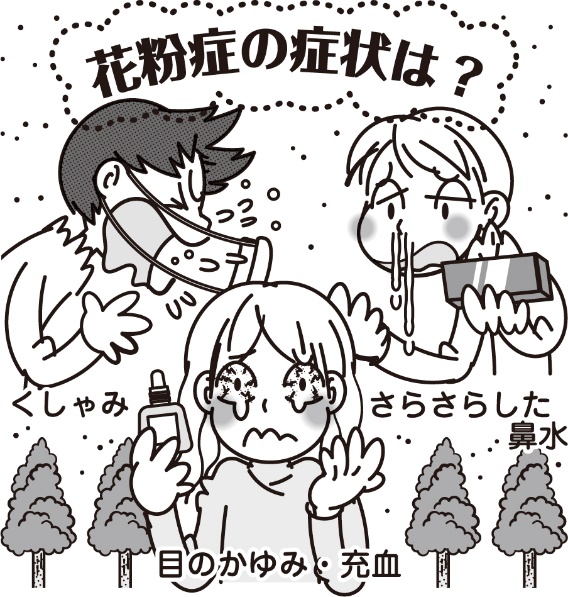 寝ている間（深夜０時ごろ～）に多く分泌されます。成長ホルモンがきちんと分泌されなければ、食事や運動をしても、身長の伸びには結びつきませんので、夜更かしせずにしっかりと眠りましょう。0時にはぐっすり眠っている状態でないと成長ホルモンは出ませんので、２３時までには寝るのがベストです。次に、食事です。身長を伸ばすための食事で気をつけることは、栄養素をバランスよく摂ることです。身長を伸ばすためには、カルシウムが重要と言われますが、カルシウムだけを摂っていても、体に吸収されにくいため、その吸収や働きを助ける栄養素（ビタミンC、ビタミンD、マグネシウムなど）が必要になります。ですので、色々な栄養素が摂取できるようにバランスよくとることが大切となるのです。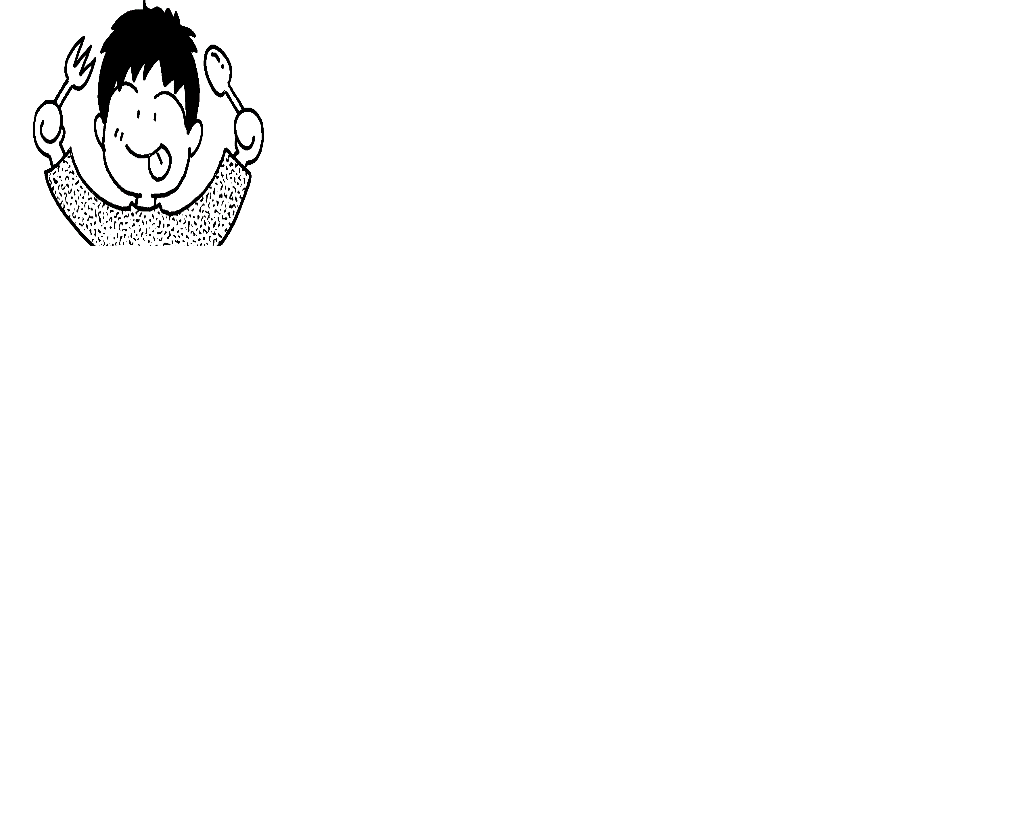 最後に運動です。運動は成長ホルモンの分泌をうながすとともに、身長の伸びと関係ある骨の「骨端線（こったんせん）」を刺激し、身長を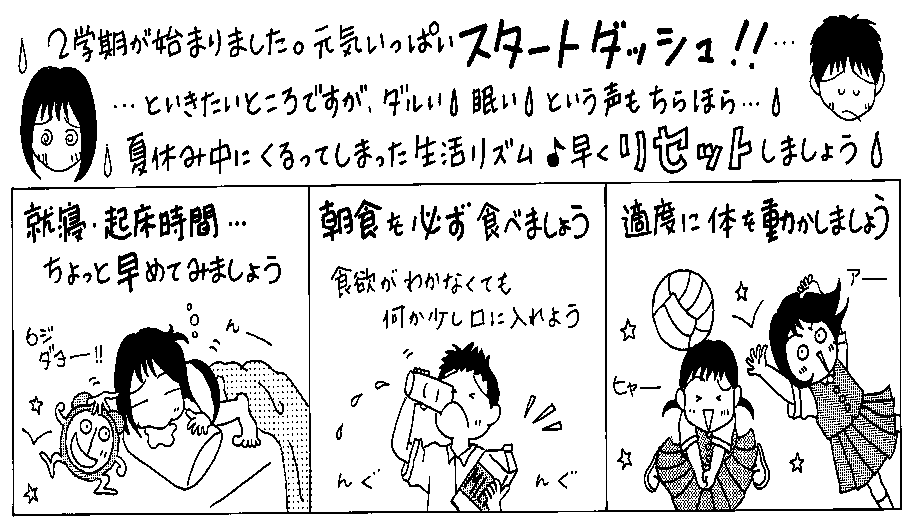 伸ばす助けをします。さらに、適度な運動は睡眠の質を上げ、食欲をアップさせ、栄養をとり入れやすくなります。 ★おすすめの運動……水泳、バスケットボール、バレーボール、ぶらさがり運動などの全身の筋肉を均等に使う運動　　　　※ただし、過度のトレーニングは逆効果になってしまいますので、やりすぎには注意を。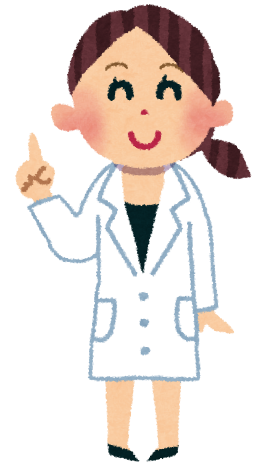 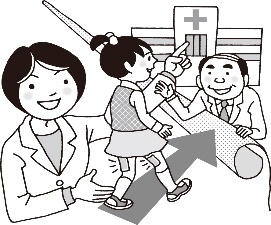 成長期（中学生）に起こりやすい疾患やスポーツ外傷について載せています。今年度から、内科検診時に四肢（運動器）の検査も実施されていますが、今一度、自分にこのような症状がないかを確認してみてください。特に、痛みを伴う症状がある場合は、一度、整形外科で検査を受けられることをおすすめします。　　　　　　　　　　　　　　　　　　　　　　　　　　　　　　　　　　　　　　※下記は、原因として考えられる疾患の一部を紹介しています。この他にもいろいろな原因が考えられます。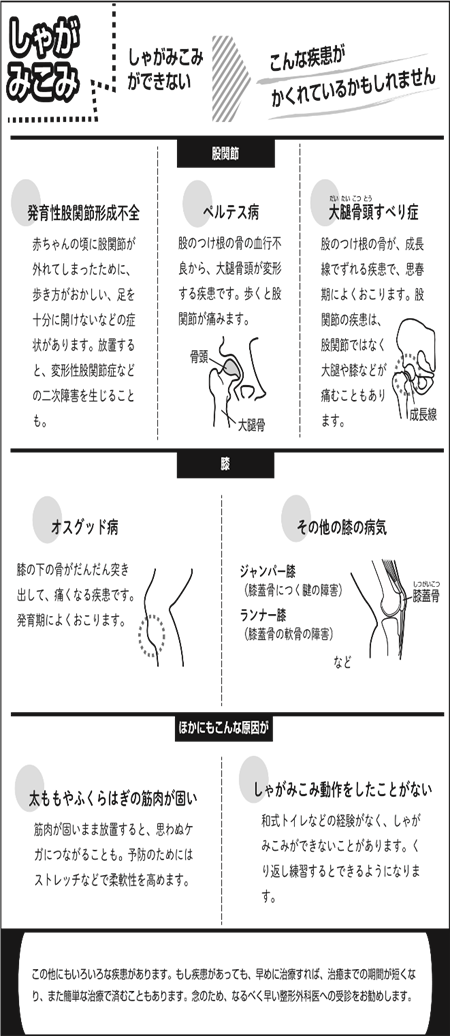 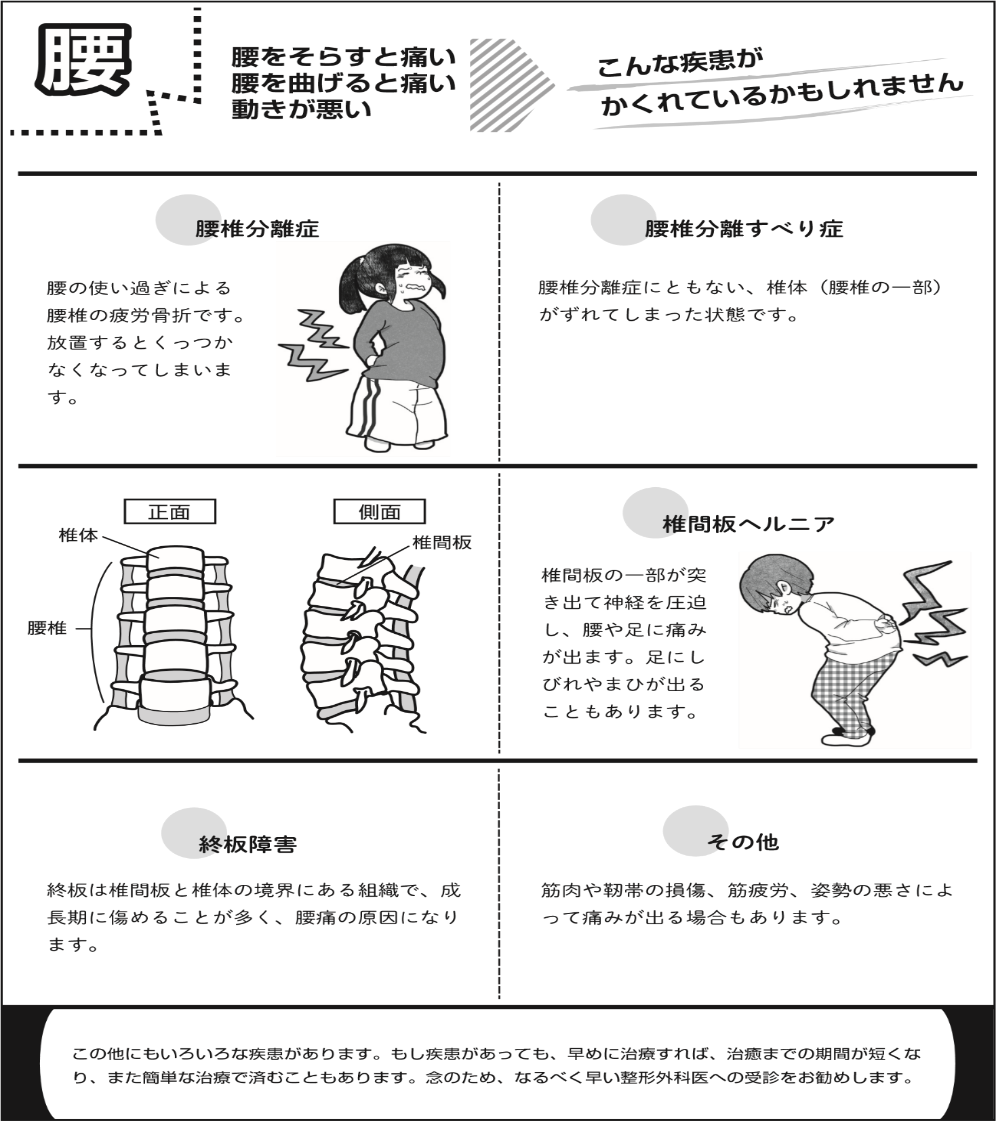 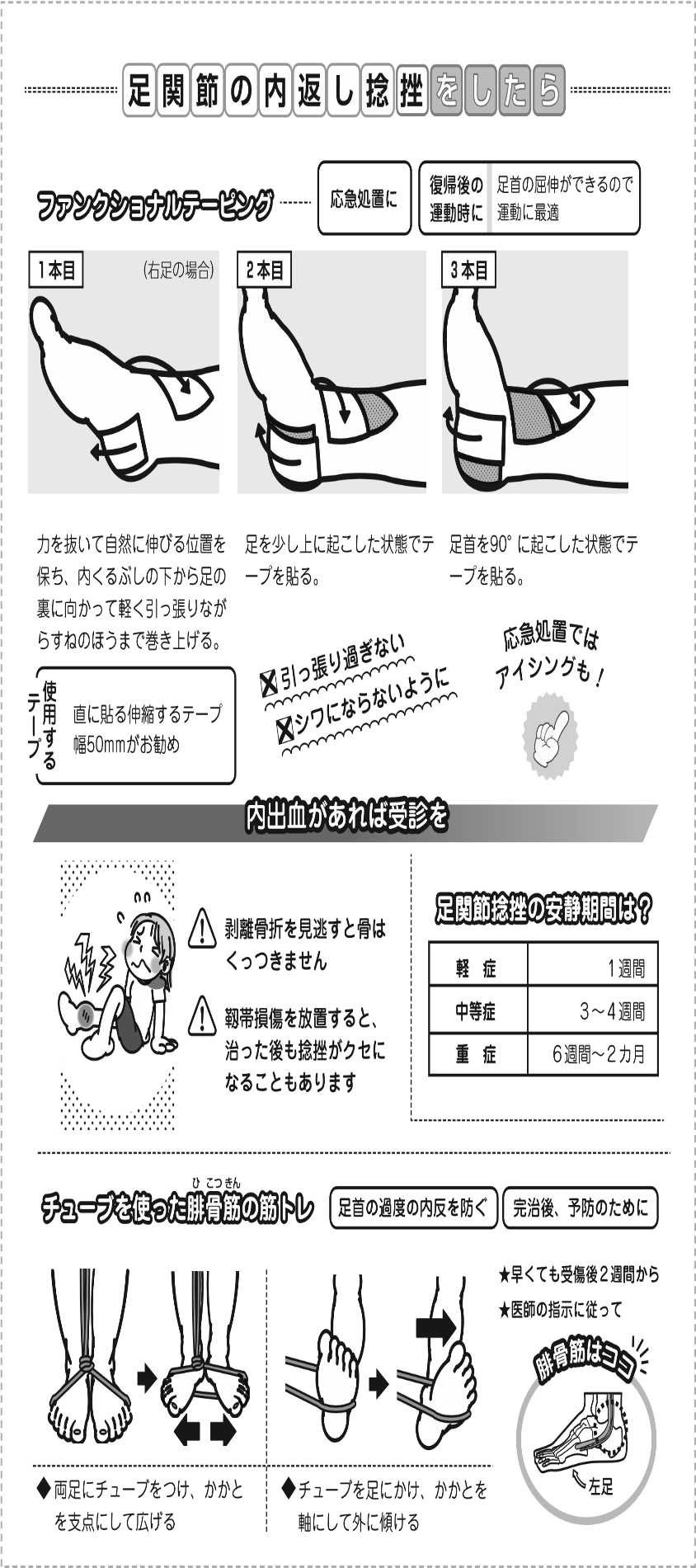 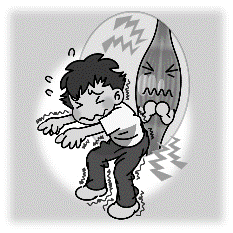 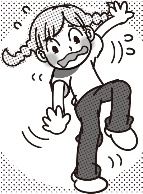 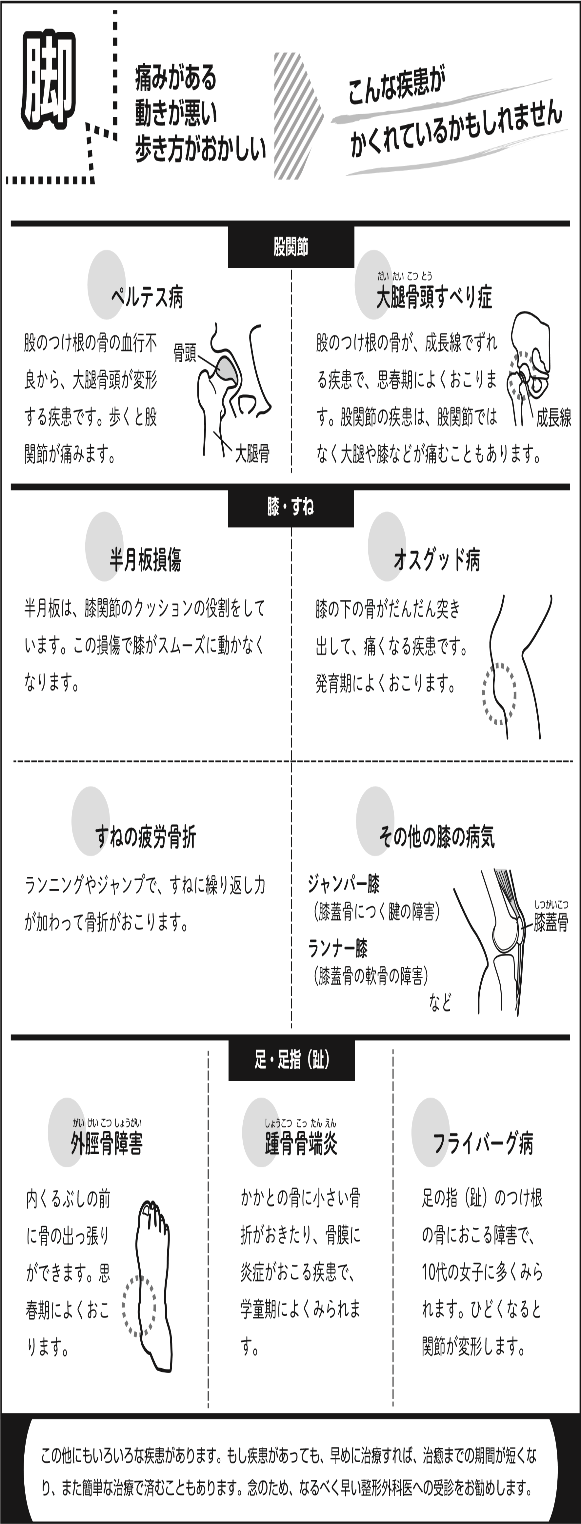 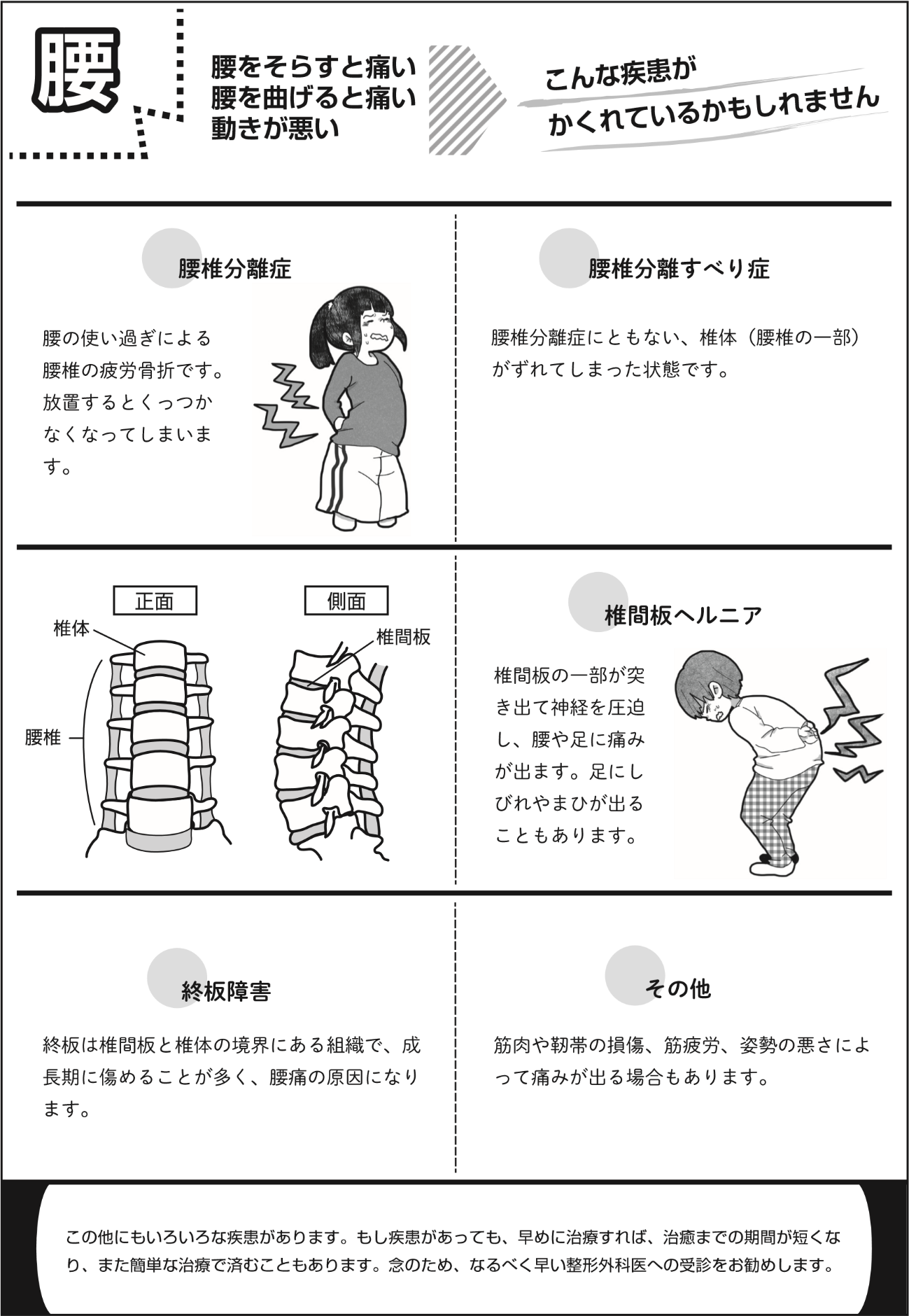 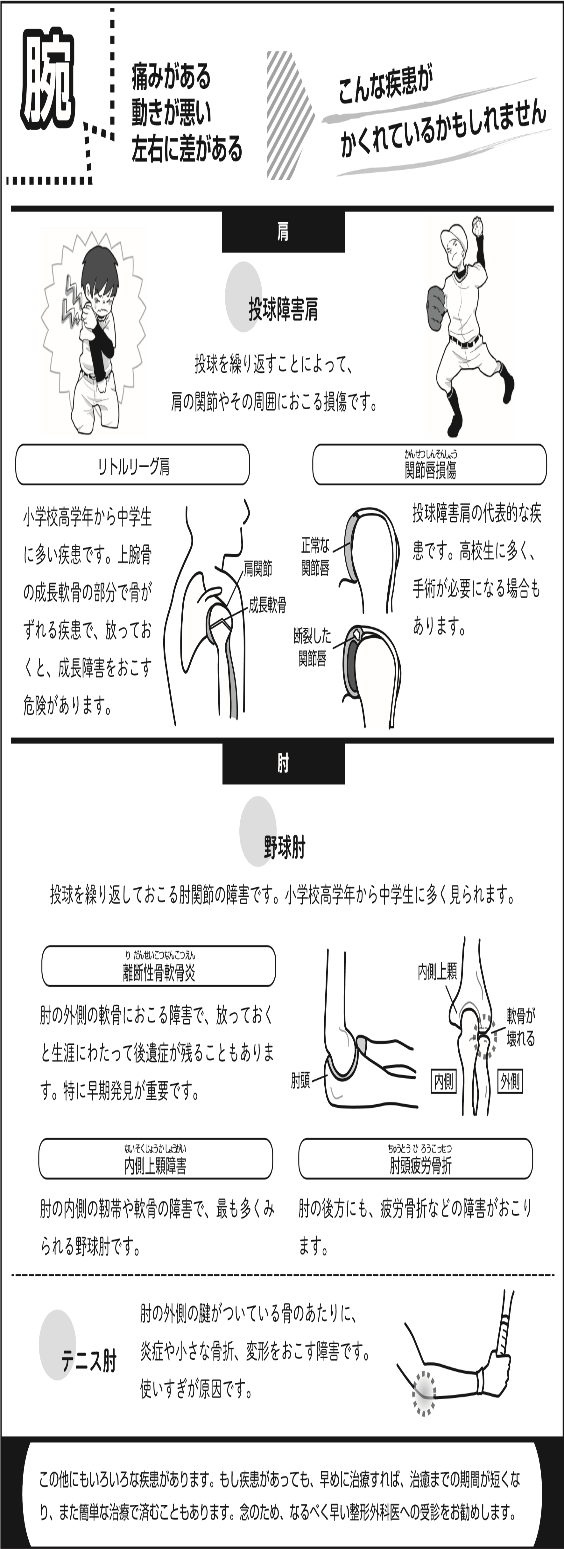 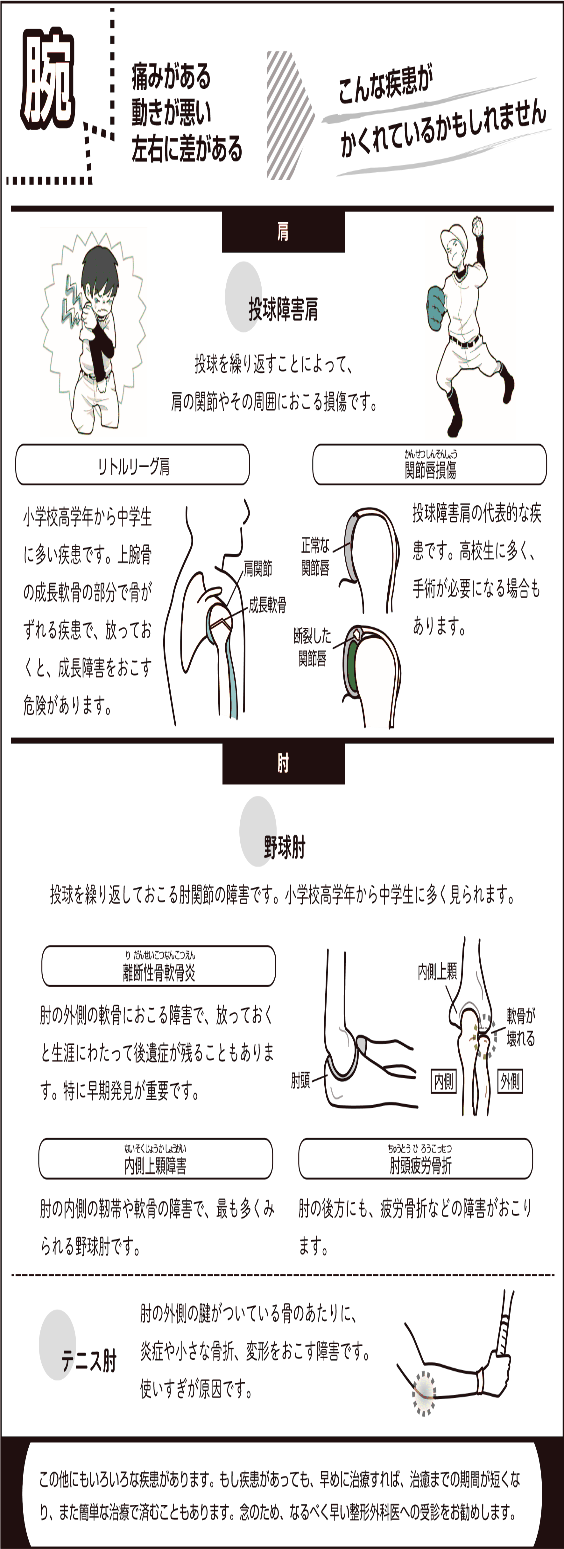 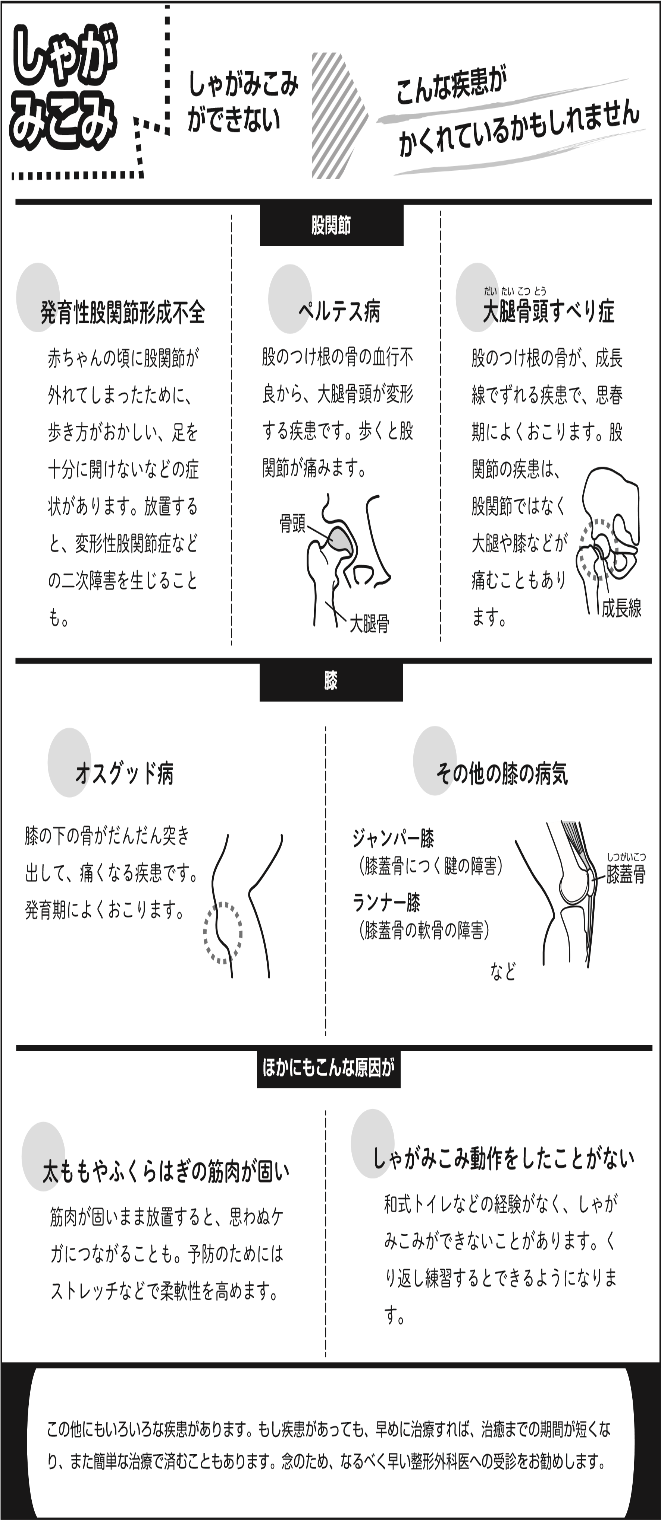 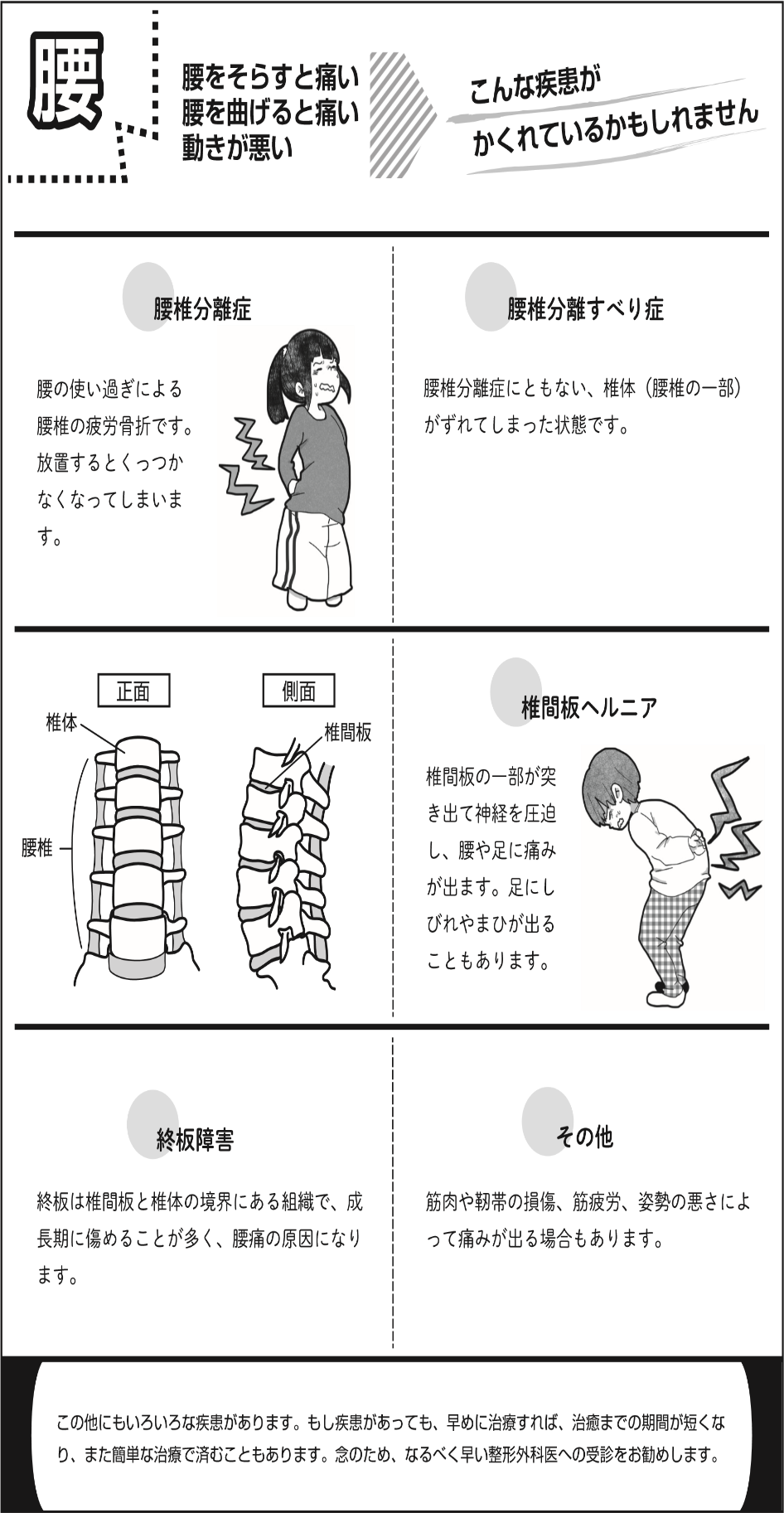 